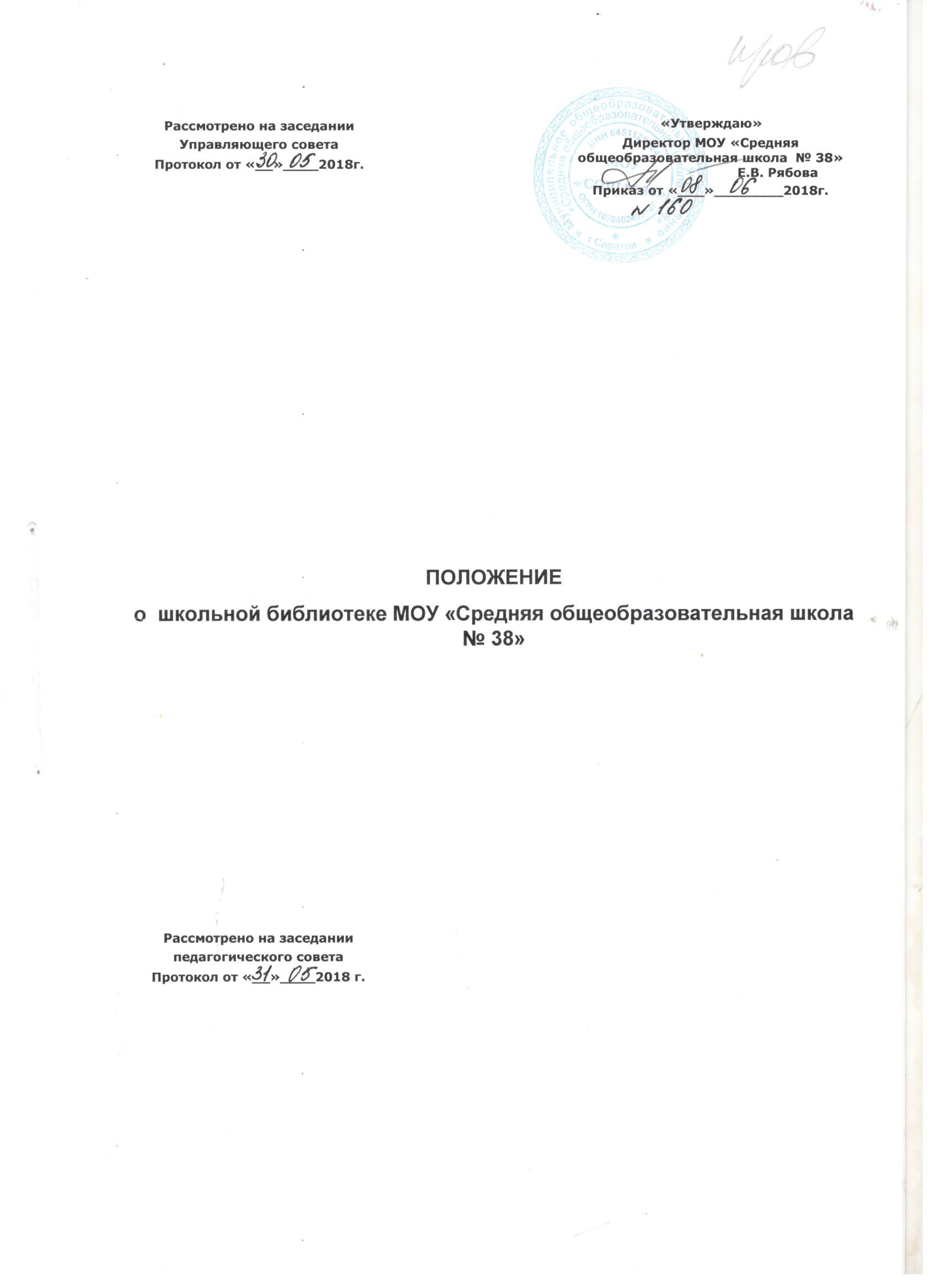 1. Общие положения.1.1.   Положение о школьной библиотеке (далее – Положение) разработано в соответствии с Гражданским кодексом РФ,  Федеральным законом  № 273-ФЗ от 29.12.2012 г. «Об образовании в Российской Федерации»,  Федеральным законом Российской Федерации № 78-ФЗ «О библиотечном деле» от  29.12.1994 г.,  Федеральным законом  № 114-ФЗ «О противодействии экстремистской деятельности от 25.07.2002 г., Федеральным законом  «О защите детей от информации, причиняющей вред их здоровью и развитию» № 436-ФЗ от 29.12.2010 г., Федеральным законом  «Об основных гарантиях прав ребенка в Российской федерации» от 24 июля 1998 г № 124-ФЗ,  в соответствии с требованиями ФГОС, СанПин 2.4.2.282-10.1.3.    Деятельность библиотеки основывается на принципах демократии, гуманизма, общедоступности, приоритета общечеловеческих ценностей, гражданственности, свободного развития личности, формирования в школьной среде мировоззрения и духовно-нравственной атмосферы этнокультурного взаимоуважения, основанных на принципах уважения прав и свобод человека, стремления к межэтническому миру и согласию, готовности к диалогу. 1.4.   Библиотека участвует в учебно-воспитательном процессе в целях обеспечения права обучающихся на бесплатное пользование библиотечно-информационными ресурсами.1.5.   Библиотека доступна и бесплатна для читателей: учащихся, учителей и других работников школы. Удовлетворяет запросы родителей на литературу и информацию по педагогике и образованию с учетом имеющихся возможностей. Организация обслуживания участников образовательного процесса производится  в соответствии с правилами техники безопасности и противопожарными, санитарно-гигиеническими требованиями.1.6.   В соответствии с Федеральным законом от 25.07.2002 № 114-ФЗ «О противодействии экстремистской деятельности» в школьной библиотеке запрещено распространение, производство, хранение  и использование литературы экстремисткой направленности. В целях защиты прав и свобод человека и гражданина, основ конституционного строя, обеспечения целостности и безопасности Российской Федерации, библиотека содействует соблюдению правовых основ противодействия экстремисткой деятельности. С этой целью:- не допускается наличие в фонде литературы, которая способствует возникновению социальной, расовой, национальной и религиозной розни;- не допускается пропаганда исключительности, превосходства либо неполноценности человека по признаку его социальной, расовой, национальной, религиозной или языковой принадлежности или отношения к религии;-  не допускается пропаганда и публичное демонстрирование нацистской атрибутики или символики, сходных с нацистской атрибутикой или символикой до степени смешения.  1.7.    Закон определяет экстремистские материалы как предназначенные для обнародования документы,  либо информация на иных носителях, призывающие к осуществлению экстремистской деятельности либо обосновывающие или оправдывающие необходимость осуществления такой деятельности, в том числе труды руководителей национал-социалистской рабочей партии Германии, фашистской партии Италии, публикации, обосновывающие или оправдывающие национальное и (или) расовое превосходство либо оправдывающие практику совершения военных или иных преступлений, направленных на полное или частичное уничтожение какой-либо этнической, социальной, расовой, национальной или религиозной группы. При этом к экстремистской деятельности закон относит, помимо прочего, «массовое распространение заведомо экстремистских материалов, а равно их изготовление или хранение в целях массового распространения», а также финансирование и «иное содействие» этим действиям.1.8.   Библиотекарь ежемесячно проводит сверку имеющихся в фондах библиотеки документов с Федеральным списком экстремистских материалов, изымает их из оборота библиотеки, ведёт журнал сверок фонда библиотеки с Федеральным списком экстремистских материалов (Приложение №1).1.9.    При формировании библиотечного фонда библиотекарь  выявляет и исключает из открытого доступа отдела обслуживания обучающихся печатные издания, соответствующие знаку информационной продукции 16+, 18+. в соответствии с федеральным законом РФ от 29.12.2010 № 436 «О защите детей от информации, причиняющей вред их здоровью и развитию», федеральным законом от 29.07.2013 №135-ФЗ «О внесении изменений в статью 5 Федерального закона «О защите детей от информации, причиняющей вред их здоровью и развитию»    1.10.  Порядок доступа к библиотечным фондам и другой библиотечной информации, перечень основных услуг и условия их представления библиотеками определяются в правилах пользования библиотекой.1.11.   Настоящее положение определяет уровень базисных требований к библиотеке МОУ «Средняя общеобразовательная школа № 38»2. Основные задачи.2.1.  Формирование в школьной среде мировоззрения и духовно-нравственной атмосферы этнокультурного взаимоуважения, основанных на принципах уважения прав и свобод человека, стремления к межэтническому миру и согласию, готовности к диалогу.  В целях противодействия экстремисткой деятельности, в пределах своей компетентности, осуществляет профилактические, в том числе воспитательные, пропагандистские  меры, направленные на предупреждение экстремисткой деятельности. Распространение среди читателей библиотеки информационных материалов, содействующих повышению уровня  толерантного сознания школьников. С этой целью наложен запрет на распространение литературы экстремистской направленности и иной информации, негативно влияющей на несовершеннолетних.2.2.   Обеспечение участников образовательного процесса (обучающихся, педагогических работников, родителей обучающихся) доступом к информации, знаниям, идеям, культурным ценностям посредством использования библиотечно-информационных ресурсов общеобразовательного учреждения на различных носителях: бумажном (книжный фонд, фонд периодических изданий); цифровом (CD-диски); коммуникативном (компьютерные сети) и иных носителях.2.3.   Формирование навыков независимого библиотечного пользователя: обучение пользованию книгой и другими носителями информации, поиску, отбору и критической оценке информации.2.4.   Совершенствование предоставляемых библиотекой услуг на основе внедрения новых информационных технологий и библиотечно-информационных процессов (при наличии технических возможностей), формирование комфортной среды.2.5.  Защита  детей от информации, причиняющей вред их здоровью и развитию.Основные функции.3.1.  Основные функции библиотеки: образовательная, информационная и культурная. Распространение знаний и другой информации, формирующей библиотечно-библиографическую и информационную культуру учащихся, участие в образовательном процессе.3.2.  Формирование фонда библиотечно-информационных ресурсов в соответствии с образовательными программами ОУ. Библиотека комплектует универсальный фонд учебной, художественной, справочной, научно-популярной литературы, периодических изданий для учащихся; научно-педагогической, методической, справочной литературы, периодических изданий для педагогических работников на традиционных и нетрадиционных носителях.3.3.  Обеспечивает защиту детей от вредной для их здоровья и развития информации.3.4.   Осуществляет сверку поступающих в библиотеку документов (на любых носителях) с Федеральным списком запрещенных материалов экстремистского содержания не реже 1 раза в месяц. Проделанная  работа фиксируется  в «Журнале сверки с «Федеральным списком экстремистских материалов». По результатам сверки составляется акт с целью недопущения попадания   в фонд открытого доступа литературы экстремистского характера (Приложение № 2).  В журнале учета регистрируются акты проверки фонда библиотеки на наличие экстремисткой литературы (Приложение № 3).3.5. Организация и ведение электронного  каталога  обеспечивает информирование пользователей об информационной продукции.3.6.  Осуществление дифференцированного библиотечно-информационного обслуживания обучающихся:организует информационно-библиографическое обслуживание обучающихся, педагогов, родителей, консультирование читателей при поиске и выборе книг, обслуживание читателей на абонементе, в читальном зале;проводит  с обучающимися занятия по основам библиотечно-информационных знаний, по воспитанию культуры и творческому чтению, привитие навыков и умения поиска информации;организует массовые мероприятия, ориентированные на развитие общей и читательской культуры личности, оказывает содействие при организации внеурочной деятельности, организуемой в условиях реализации ФГОС ООО, содействует развитию критического мышления;ведет библиотечно-информационное обслуживание с учетом запросов обучающихся;не допускает обучающихся к  Интернет-ресурсам, электронным документам экстремистского характера.3.6. Осуществление дифференцированного библиотечно-информационного обслуживания педагогических работников:- удовлетворяет запросы, связанные с обучением, воспитанием и здоровьем детей;- содействует профессиональной компетенции, повышению квалификации,  создание условий для их самообразования и профессионального образования;- организует доступ к педагогической информации на любых носителях.3.7.  Ведение необходимой документации по учету библиотечного фонда и обслуживанию читателей в соответствии с установленным порядком.3.8. Популяризация литературы с помощью индивидуальных, групповых, массовых форм работы (бесед, выставок, библиографических обзоров, обсуждений книг).3.9. Повышение квалификации сотрудников, создание условий для их самообразования и профессионального образования.4. Организация деятельности.4.1. Структура школьной библиотеки: абонемент, читальный зал, хранилище учебников.4.2. Осуществляется  библиотечно-информационное обслуживание на основе библиотечно-информационных ресурсов в соответствии с учебно-воспитательным планом школы, программами, проектами и планом работы библиотеки;4.3. Контроль за фондом библиотеки (материалы экстремистского характера),  электронными документами, интернет-сайтами (доступ к которым возможен с компьютеров, установленных в библиотеке) и Интернет-ресурсами осуществляет  инженерная служба школы (доступ заблокирован фильтром).4.4. Обеспечивается соответствующий санитарно-гигиенический режим и благоприятные условия для обслуживания читателей.4.5. Организовывается взаимодействие с библиотеками (поселковыми, районными).4.6. Происходит систематическое информирование читателей о деятельности библиотеки, в том числе через школьный  сайт. Ссылка на Федеральный список экстремистских материалов размещена на сайте школы в разделе Библиотека (Сайт Министерства юстиции РФ) http://minjust.ru/extremist-materials.4.7. Обеспечивается требуемый режим хранения и сохранности библиотечного фонда, согласно которому хранение учебников осуществляется в отдельном помещении.4.8. Организуется работа по сохранности библиотечного фонда.Порядок проведения сверки библиотечного фонда библиотеки и поступающей литературы с «Федеральным списком экстремистских материалов»Порядок выявления изданий, включённых в «Федеральный список экстремистских материалов», опубликованный на официальном сайте Министерства юстиции РФ http://www.minjust.ru/nko/fedspisok (далее – «Федеральный список»), осуществляется в соответствии со ст. 13 Федерального закона РФ «О противодействии экстремистской деятельности» от 25.07.2002 года № 114 в ред. 29.04.2008 г. 5.1. В целях исключения возможности массового распространения экстремистских материалов в библиотеке ведётся следующая работа: 1) Просмотр библиотекарем 1 раз в месяц (ежемесячно) сайта Министерства юстиции РФ для обновления информации по Федеральному списку экстремистских материалов. Библиотекарь осуществляет выявление в фондах библиотеки изданий, включённых в «Федеральный список экстремистских материалов». Издания, включенные в «Федеральный список», запрещены и не могут быть представлены в открытом доступе, на выставках и любым иным способом запрещены к массовому распространению среди обучающихся. 2) При обнаружении экстремистского материала на обложку издания наклеивается ярлык с отметкой – красный восклицательный знак на жёлтом фоне. Это означает, что доступ к изданию запрещён. Данное издание из библиотечно-информационного фонда, включённые в «Федеральный список экстремистских материалов», немедленно изымаются из фондов обслуживания и списываются с последующей утилизацией. 3) Запрещается комплектование библиотечно-информационного фонда изданиями, входящими в «Федеральный список экстремистских материалов». Отбор, заказ и приобретение информационной продукции из внешних документных потоков с целью пополнения библиотечно-информационного фонда производит библиотекарь Комплектование библиотечно-информационного фонда изданиями, входящими в «Федеральный список экстремистских материалов», запрещено. 4) Библиотекарь проводит сверку библиотечного фонда незамедлительно при новых поступлениях литературы, а сверку имеющейся литературы на наличие экстремистских материалов 1 раз вмесяц. О выявленных изданиях, включенных в «Федеральный список экстремистских материалов», оперативно информирует администрацию гимназии и предпринимает мероприятия по изъятию обнаруженной литературы из фонда библиотеки. 5) Факт сверки фиксируется Актом о сверке фонда (приложение №1) и записью в Журнале сверки «Федерального списка экстремистских материалов" (Приложение №2). 6) Для исключения доступа обучающихся к ресурсам сети Интернет, содержащим информацию, несовместимую с задачами образования и воспитания, за счет средств  бюджета в школе предусмотрены внедрение и актуализация системы исключения доступа к интернет-ресурсам, несовместимым с задачами образования и воспитания учащихся, внедрение в этих целях средств контентной фильтрации и иных аппаратно-программных и технико-технологических устройств (Распоряжения Правительства РФ от 19.07.2006 № 1032-р и от 18.10.2007 № 1447-р, Письмо Министерства образования и науки Российской Федерации от 10.11.2006 № АС-1299/03 "О реализации контентной фильтрации доступа образовательных  учреждений, подключаемых к сети Интернет».6. Управление, штаты6.1. Общее руководство деятельностью школьной библиотеки осуществляет директор школы, который утверждает нормативные и технологические документы, планы и отчеты о работе библиотеки. Директор несет ответственность за все стороны деятельности библиотеки и, в первую очередь, за комплектование и сохранность ее фонда, а также создание комфортной среды для читателей.6.2. Директор школы делегирует выполнение отдельных функций контроля над деятельностью библиотеки заместителю директора по воспитательной работе.6.3.  Ряд функций управления библиотекой делегируется директором ОУ библиотекарю, в соответствии с функциональными обязанностями, предусмотренными квалификационными требованиями, Трудовым договором.6.4. За организацию работы и результаты деятельности библиотеки отвечает библиотекарь, который является членом педагогического совета, входит в состав педагогического совета.6.5. Библиотека составляет годовой план и отчет по работе, которые обсуждаются на педагогическом совете и утверждаются директором школы. Годовой план библиотеки является частью общего годового плана учебно-воспитательной работы образовательного учреждения.6.6. График работы библиотеки устанавливается в соответствии с расписанием работы школы, а также правилами внутреннего трудового распорядка. Один час рабочего дня выделяется на выполнение внутри библиотечной работы. Один раз в месяц в библиотеке проводится санитарный день, в который библиотека не обслуживает читателей. Пятница - методический день библиотекаря, который используется для посещения семинаров, совещаний библиотекарей, для подготовки к массовым мероприятиям.6.7. Штат библиотеки и размеры оплаты труда, включая доплаты и надбавки к должностным окладам, устанавливаются в соответствии с действующими нормативными правовыми документами с учетом объемов и сложности работ.6.8. В целях обеспечения дифференцированной работы школьной библиотеки могут вводиться должности: заведующий библиотекой, библиотекарь, педагог-библиотекарь.6.9. Работники библиотеки должны располагать сведениями о запрещенных книгах и иной печатной продукции, т.е. иметь государственный перечень (список) экстремистской литературы.7. Права, обязанности и ответственность.Работники школьной библиотеки имеют право:7.1. Самостоятельно определять содержание и формы своей деятельности в соответствии с целями и задачами, приведенными в настоящем положении.7.2. Разрабатывать правила пользования библиотекой.7.3. Проводить в установленном порядке факультативные занятия, уроки и кружки по информационной грамотности и культуре;7.4. Участвовать в управлении ОУ.7.5. На свободный доступ к информации, связанной с решением поставленных перед библиотекой задач: к образовательным программам, учебным планам, планам работу ОУ и его структурных подразделений.7.6. На поддержку со стороны региональных органов образования и администрации ОУ в деле организации повышения квалификации работников библиотек. Создания необходимых условий для их самообразования, а также для обеспечения их участия в работе МО библиотечных работников, в научных конференциях, совещаниях, семинарах по вопросам библиотечно-информационной работы.7.7. На участие в работе общественных организаций.7.8. На дополнительную оплату труда, предусмотренную законодательством.7.9. На представление к различным формам поощрения, наградам и знакам отличия, предусмотренным для работников образования и культуры.Библиотечные работники несут ответственность:7.10. За соблюдение трудовых отношений, регламентируемых законодательством РФ о труде и коллективным договором данного ОУ.7.11. За выполнение функций, предусмотренных настоящим Положением.7.12. За сохранность библиотечных фондов в порядке, предусмотренном действующим законодательством.7.13. Библиотекарь ежемесячно проводит сверку имеющихся в фондах библиотеки документов с Федеральным списком экстремистских материалов, изымает их из оборота библиотеки, ведёт журнал сверок фонда библиотеки с Федеральным списком экстремистских материалов.8. Права и обязанности пользователей библиотеки8.1. Пользователи библиотеки имеют право:- получать полную информацию о составе библиотечного фонда, информационных ресурсах и предоставляемых библиотекой услугах;- пользоваться справочно-библиографическим аппаратом библиотеки;- получать консультационную помощь в поиске и выборе источников информации;- получать во временное пользование на абонементе и в читальном зале печатные издания и другие источники информации;- продлевать срок пользования документами;- получать тематические, фактографические, уточняющие и библиографические справки на основе фонда библиотеки;- участвовать в мероприятиях, проводимых библиотекой;- обращаться для разрешения конфликтной ситуации к директору школы.8.2. Пользователи библиотеки обязаны:- соблюдать правила пользования библиотекой;- бережно относиться к произведениям печати (не вырывать, не загибать страниц, не делать в книгах подчеркивания, пометки), иным документам на различных носителях, оборудованию, инвентарю;- поддерживать порядок расстановки документов в открытом доступе библиотеки, расположения карточек в каталогах и картотеках;- пользоваться ценными и справочными документами только в помещении библиотеки;- убедиться при получении документов в отсутствии дефектов, а при обнаружении проинформировать об этом работника библиотеки. Ответственность за обнаруженные дефекты в сдаваемых документах несет последний пользователь;- расписываться в читательском формуляре за каждый полученный документ (исключение: обучающиеся 1-4 классов);- возвращать документы в школьную библиотеку в установленные сроки;- заменять документы библиотеки в случае их утраты или порчи им равноценными, либо компенсировать ущерб в размере, установленном правилами пользования библиотекой;- полностью рассчитаться со библиотекой по истечении срока обучения или работы в школе.8.3.  Порядок работы с компьютером, расположенным в библиотеке:а) работа с компьютером участников образовательного процесса производится по графику, утвержденному руководителем образовательного учреждения и в присутствии сотрудника библиотеки;б) по всем вопросам поиска информации в Интернете пользователь должен обращаться к работнику библиотеки;в) запрещается обращение к ресурсам Интернета, предполагающим оплату;г) запрещается обращение к ресурсам Интернет, содержащим экстремистский характер;в) работа с компьютером производится согласно утвержденным санитарно-гигиеническим требованиям.Приложение №1Комиссия в составе:председатель комиссии -  заместитель директора по ВР – Викулова Л.А.члены комиссии:  заместитель директора по АХР – Юшечкин В.В.учитель русского языка и литературы – Шевченко Г.Г.составили настоящий акт о том, что в результате проверки библиотечного фонда на предмет наличия литературы экстремистского и национального толка согласно федеральному списку экстремистских материалов, а также продукция, наносящая вред нравственному и духовному развитию школьников, не выявлены.С актом ознакомлена:Приложение №2                                                                                                Утверждаю                                                                                              Директор МОУ «Средняя  общеобразовательная школа № 38»                                                                                                                                                             _________________ Е.В. РябоваЖУРНАЛсверки Федерального списка экстремистских материалов с фондом библиотеки МОУ «Средняя общеобразовательная школа № 38»Приложение №3                                                                                                Утверждаю                                                                                              Директор МОУ «Средняя  общеобразовательная школа № 38»                                                                                                                                                             _________________ Е.В. РябоваЖУРНАЛучета актов проверки фонда библиотеки МОУ «Средняя общеобразовательная школа № 38» на наличие экстремисткой литературы     АДМИНИСТРАЦИЯ ЗАВОДСКОГО РАЙОНАМУНИЦИПАЛЬНОГО ОБРАЗОВАНИЯ                             «ГОРОД САРАТОВ»                                                Муниципальное общеобразовательное учреждение «Средняя общеобразовательная школа № 38»               ул. Южная, д.46, г. Саратов, 410060                                               тел. 8-(452)-95-78-83, факс 8-(452)-95-78-83                                      Е - mail: sarshkola38@yandex.ru                                                    ОКПО 43720756, ОГРН 1026402493127                                 ИНН/КПП  6451125324/645101001УТВЕРЖДАЮ                   №                                      На №                              Директор МОУ «Средняя общеобразовательная школа № 38»                      №                                      На №                              АКТ_____________________ Е.В. Рябоваот  ______201____  года            № _________________201___ годаО проверке фонда библиотеки на наличие экстремисткой литературы_____________201___ годаПредседатель:_______________ ФИОЧлены комиссии:_______________ ФИО_______________ФИОДолжностьПодписьФамилия, И.О.Заведующий библиотекой№ п/пДатаНаименование деятельностиРезультатФИО ответственного лицаРоспись№ п/пДата№ акта о проведении проверкиРезультатФИО ответственного лицаРоспись